Hej, jag heter Alizé Cornet. Jag är ......år och jag är fransk. Jag föddes den 22:a januari 1990 i staden Nice. Det är på franska Rivieran. Jag bor fortfarande i Nice. Jag är 1,73 meter lång och jag väger 60 kilo. Jag älskar tennis. Jag spelar mycket ofta. Det är min favoritsport. Jag skulle vilja bli bäst i världen. Just nu spelar jag i Australien. Jag har vunnit flera matcher. Jag har också spelat i en film. Eller det var en teve-serie för att vara korrekt. Jag skulle vilja bli läkare efter min karriär. Jag har redan slutat skolan. Jag har en lillebror som heter Sébastien men jag har ingen syster. Mina föräldrar? Min mamma heter Patricia och min pappa heter Francis. Jag har en pojkvän och han heter Gaël. Hur jag ser ut? Jag har långt brunt hår. Jag har gröna ögon och jag har stora örhängen. Förutom tennis gillar jag också att spela piano och spela basket.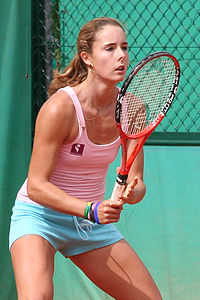 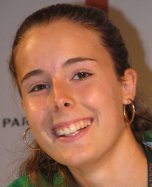 Kram!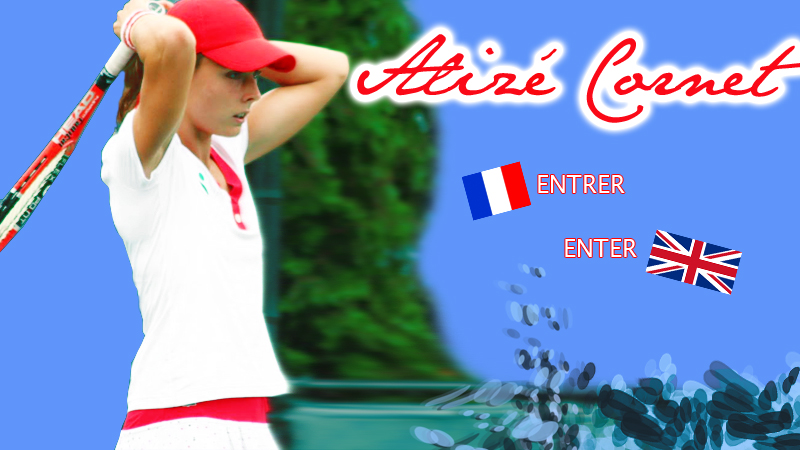 